УЧЕТНАЯ  КАРТОЧКА                                                               воинского захоронения1. Место захоронения                                  Российская         Федерация,                                                        Ленинградская область,  Кировский район,                                                         МО Суховское сельское  поселение,                                                    д. Лаврово, в 18 км.                                            к северо-западу от ст.Войбокало,                                             близ автодороги Войбокало-Кобона2. Вид захоронения                                       Братское захоронение советских                                                                                               воинов, погибших в 1941-1943 г.г.3. Размеры захоронения и его состояние   3 x 3 метра	                                                             ограждение металлическое                                                                       состояние хорошее4. Краткое описание памятника (надгробия)    Мраморный захоронения                                                            ширина-0,65 м                                                                                                                                                    		                                                           длина- 0,20 м                                                                               высота- 2,0 м5. Количество захороненных:6. Персональные сведения о захороненных:7. Кто шефствует над захоронением СК «д.Лаврово»      8. Фотоснимок захоронения	9. Схема расположения 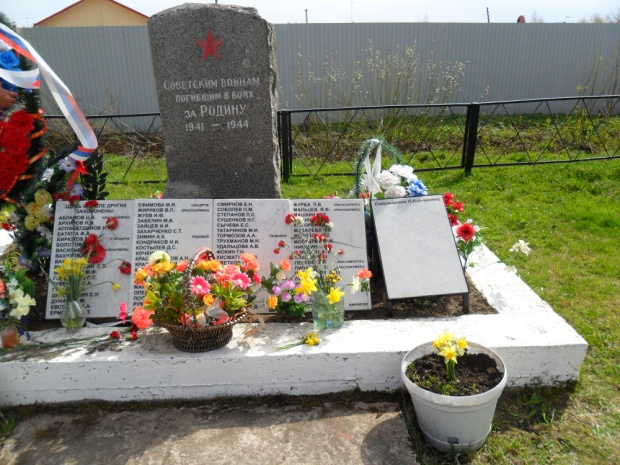 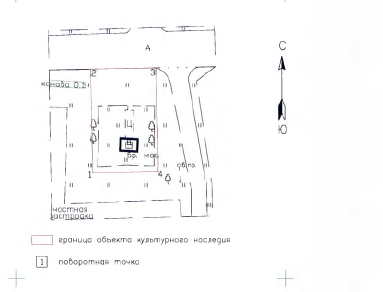 10. Дополнительная информация о захоронении________________________________________________________________ ________________________________________________________________Начальник  отдела военного комиссариата ЛО по г. Кировск и Кировскому району                                          А.А. Смирнов
Место печати
«     »____________ 2014г.Глава администрации МОСуховское сельское поселение                                                          О.В.БарминаМесто печати«      »____________ 2014 г.Всегов том числев том числеизвестныхнеизвестных258№ п/пВоинское званиеФамилия, имя, отчествоГод рожденияДата гибели или смертиМесто захоронения на кладбище, участке кладбищаОткуда перезахороненСписок прилагаетсяСписок прилагаетсяСписок прилагаетсяСписок прилагаетсяСписок прилагаетсяСписок прилагаетсяСписок прилагается